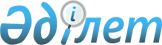 О внесении изменений в решение Тарбагатайского районного маслихата от 28 января 2015 года № 24-2 "Об утверждении Правила определения размера и порядка оказания жилищной помощи"
					
			Утративший силу
			
			
		
					Решение Тарбагатайского районного маслихата Восточно-Казахстанской области от 8 июля 2016 года № 4-10. Зарегистрировано Департаментом юстиции Восточно-Казахстанской области 5 августа 2016 года № 4630. Утратило силу решением Тарбагатайского районного маслихата Восточно-Казахстанской области от 27 марта 2020 года № 52-7
      Сноска. Утратило силу решением Тарбагатайского районного маслихата Восточно-Казахстанской области от 27.03.2020 № 52-7 (вводится в действие с 01.01.2020).
      Примечание РЦПИ.
      В тексте документа сохранена пунктуация и орфография оригинала.
      В соответствии с пунктом 2 статьи 97 Закона Республики Казахстан от 16 апреля 1997 года "О жилищных отношениях", подпунктом 15) пункта 1 статьи 6 Закона Республики Казахстан от 23 января 2001 года "О местном государственном управлении и самоуправлении в Республике Казахстан", приказом Министра национальной экономики Республики Казахстан от 9 апреля 2015 года № 319 "Об утверждении стандартов государственных услуг в сфере жилищно-коммунального хозяйства", Тарбагатайский районный маслихат РЕШИЛ:
      1. Внести в решение Тарбагатайского районного маслихата от 28 января 2015 года № 24-2 "Об утверждении Правил определения размера и порядка оказания жилищной помощи" (зарегистрировано в Реестре государственной регистрации нормативных правовых актов за № 3694, опубликовано в газете "Тарбагатай" от 23 февраля 2015года № 26 следующие изменения:
      преамбулу решения изложить в следующей редакции: 
      "В соответствии с пунктом 2 статьи 97 Закона Республики Казахстан от 16 апреля 1997 года "О жилищных отношениях", подпунктом 15) пункта 1 статьи 6 Закона Республики Казахстан от 23 января 2001 года "О местном государственном управлении и самоуправлении в Республике Казахстан", постановлениями Правительства Республики Казахстан от 14 апреля 2009 года № 512 "О некоторых вопросах компенсации повышения тарифов абонентской платы за оказание услуг телекоммуникации социально защищаемым гражданам", от 30 декабря 2009 года № 2314 "Об утверждении Правил предоставления жилищной помощи", приказом Министра национальной экономики Республики Казахстан от 9 апреля 2015 года № 319 "Об утверждении стандартов государственных услуг в сфере жилищно-коммунального хозяйства" Тарбагатайский районный маслихат РЕШИЛ:";
      Об утверждении Правила определения размера и порядка оказания жилищной помощи", утвержденных указанным решением:
      пункт 1 изложить в новой редакции:
      "1. Настоящие Правила оказания жилищной помощи малообеспеченным семьям (гражданам) (далее - Правила) разработаны в соответствии с Законом Республики Казахстан "О жилищных отношениях", постановлениями Правительства Республики Казахстан от 14 апреля 2009 года № 512 "О некоторых вопросах компенсации повышения тарифов абонентской платы за оказание услуг телекоммуникаций социально защищаемым гражданам", от 30 декабря 2009 года № 2314 "Об утверждении Правил предоставления жилищной помощи", Приказ Министра национальной экономики Республики Казахстан от 9 апреля 2015 года № 319 "Об утверждении стандартов государственных услуг в сфере жилищно-коммунального хозяйства" и определяют размер и порядок оказания жилищной помощи малообеспеченным семьям (гражданам.)";
      пункт 4 изложить в следующей редакции:
      "4. Государственную услугу "Назначение жилищной помощи" оказывает местный исполнительный орган.";
      пункт 5 изложить в новой редакции:
      "5. Для назначения жилищной помощи семья (гражданин, либо его представитель по доверенности) ежеквартально обращается в "Некоммерческое акционерное общество "Государственная корпорация "Правительство для граждан" (далее - Государственная корпорация) с заявлением и предоставляет перечень документов согласно пункту 9 стандарта государственной услуги "Назначение жилищной помощи", утвержденного постановлением Правительства Республики Казахстан от 9 апреля 2015 года № 319 "Об утверждении стандартов государственных услуг в сфере жилищно - коммунального хозяйства.".
      2. Настоящее решение вводится в действие по истечении десяти календарных дней после дня его первого официального опубликования.
					© 2012. РГП на ПХВ «Институт законодательства и правовой информации Республики Казахстан» Министерства юстиции Республики Казахстан
				
      Председатель сессии

Ж.Мухамадиева

      Секретарь Тарбагатайскогорайонного маслихата

С.Жакаев
